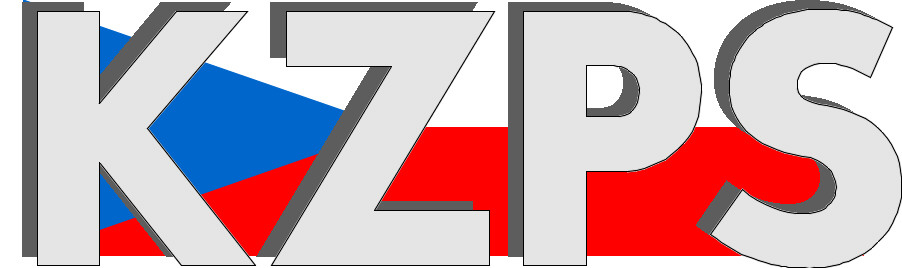 Konfederacezaměstnavatelských a podnikatelských svazů ČR Sekretariát:	    	 Václavské nám. 21	               tel.: 222 324 985                   	 110 00 Praha 1		               fax: 224 109 374  	            	            mail: kzps@kzps.cz S t a n o v i s k o Konfederace zaměstnavatelských a podnikatelských svazů ČRk „Návrh nařízení vlády, kterým se mění nařízení vlády č. 463/2022 Sb., o stanovení cen elektřiny a plynu v mimořádné tržní situaci dodávaných na ztráty v distribučních soustavách a o kompenzacích poskytovaných na dodávku elektřiny a plynu na ztráty za stanovené cen“V rámci mezirezortního připomínkového řízení jsme obdrželi uvedený návrh. K němu Konfederace zaměstnavatelských a podnikatelských svazů ČR (KZPS ČR) uplatňuje následující připomínky:K předloženému návrhu na změnu nařízení vlády č. 463/2022 Sb. neuplatňujeme věcné připomínky.Doporučujeme předkladateli, aby při závěrečné jazykové redakci Předkládací zprávy a Důvodové zprávy zvážil, zda by slova "Předkládaný návrh upravuje ..." nenahradil jinou dikcí, např. "Předkládaný návrh vychází z potřeby upravit ...".Kontaktní osoby:Dr. Jan Zikeš				e-mail:	zikes@kzps.cz			tel:	222 324 985V Praze dne 15. června 2023 										        Jan W i e s n e r		                                                                            			             prezident